KOMISE ROZHODČÍCHOFS BRNO – VENKOV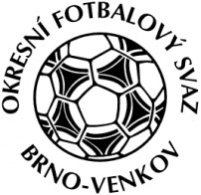 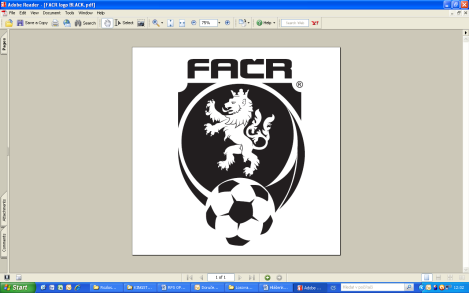 Vídeňská 9, 639 00 BrnoPředseda KR: Kundelius LadislavEmail komise rozhodčích: kr.ofsbo@seznam.czZÁPIS č. 8 z jednání KOMISE ROZHODČÍCH OFS BRNO-VENKOV                      konané dne 12. 4. 2018Přítomni: Ladislav Kundelius, Miloš Toman, Jan Oujezdský, Simon Vejtasa, Ivan Vostrejž, Jan VrbkaOmluveni: Místo konání: hala “Morenda“, Vídeňská 9 – Brno1. ÚvodJednání komise zahájil a řídil předseda KR Ladislav Kundelius. 2. Rozhodnutí a průběh jednání KR:KR provedla kontrolu došlé pošty: zápisy STK.KR schválila obsazení utkání rozhodčími v termínu 14. – 15. 4. 2018 a 21. – 22. 4. 2018. KR opětovně vyzývá všechny zájemce o vykonávání funkci R fotbalu, aby se přihlásili na tel.: 602 773 621 nebo na e- mail: kr.ofsbo@seznam.cz.KR upozorňuje na objížďku na trase Moutnice-Těšany.KR oznamuje, že R JmKFS Janík Dominik z důvodu působení a studia v Brně přestoupil z OFS Hodonín do OSF Brno-venkov.Na KR se dostavil R Daňa Libor, který byl zařazen na listinu R OFS Brno-venkov.KR oznamuje, že R, kteří budou navrženi na postup do soutěží JmKFS, absolvují fyzické testy FIFA v průběhu měsíce června. Přesný termín a místo bude včas upřesněno.3. OstatníKR připomíná email pro veškerou komunikaci s komisí (včetně omluv):  kr.ofsbo@seznam.czPříští jednání KR se bude konat ve čtvrtek 26. 4. 2018 od 16:00 hodin, zasedací místnosti OFS Brno – venkov, hala “Morenda“, ul. Vídeňská 9, Brno Jednání KR skončilo v 19:30 hod.V Brně dne 12. 4. 2018 Zapsal:                                                                                                 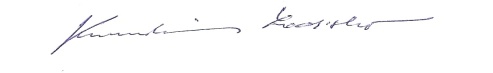          Jan Oujezdský		                                                               Ladislav Kundelius        člen KR OFS Brno-venkov           	                                             předseda KR OFS Brno-venkov